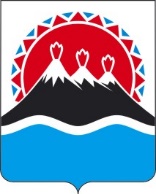 П О С Т А Н О В Л Е Н И ЕПРАВИТЕЛЬСТВАКАМЧАТСКОГО КРАЯПРАВИТЕЛЬСТВО ПОСТАНОВЛЯЕТ:1. Внести в приложение к постановлению Правительства Камчатского края от 02.02.2018 № 50-П «Об утверждении Примерного положения о системе оплаты труда работников краевых государственных учреждений, подведомственных Агентству лесного хозяйства Камчатского края» следующие изменения:1) в части 13:а) в таблице пункта 1:в графе 3 строки 1 цифры «8266–11777» заменить цифрами «9512–13544»;в графе 3 строки 2 цифры «9405–18295» заменить цифрами «10816–21040»;б) в таблице пункта 2:в графе 3 строки 1 цифры «5052» заменить цифрами «5810»;в графе 3 строки 2 цифры «6851–11777» заменить цифрами «8523–13544»;в графе 3 строки 3 цифры «8266–14553» заменить цифрами «8746–16736»;в графе 3 строки 4 цифры «10147–13424» заменить цифрами «12570–15438»;в) в таблице пункта 3 в графе 3 строки 1 цифры «7231» заменить цифрами «8316»;г) в таблице пункта 4 в графе 3 строки 1 цифры «11777» заменить цифрами «12570»;2) в таблице части 32:а) в графе 3 строки 1 цифры «3916–8266» заменить цифрами «4504–9512»;б) в графе 3 строки 2 цифры «6846–9078» заменить цифрами «9512–10440».2. Настоящее постановление вступает в силу после дня его официального опубликования, действие настоящего постановления распространяется на правоотношения, возникшие с 1 января 2024 года.[Дата регистрации] № [Номер документа]г. Петропавловск-КамчатскийО внесении изменений в приложение к постановлению Правительства Камчатского края от 02.02.2018 № 50-П «Об утверждении Примерного положения о системе оплаты труда работников краевых государственных учреждений, подведомственных Агентству лесного хозяйства Камчатского края»Председатель Правительства Камчатского края[горизонтальный штамп подписи 1]Е.А. Чекин